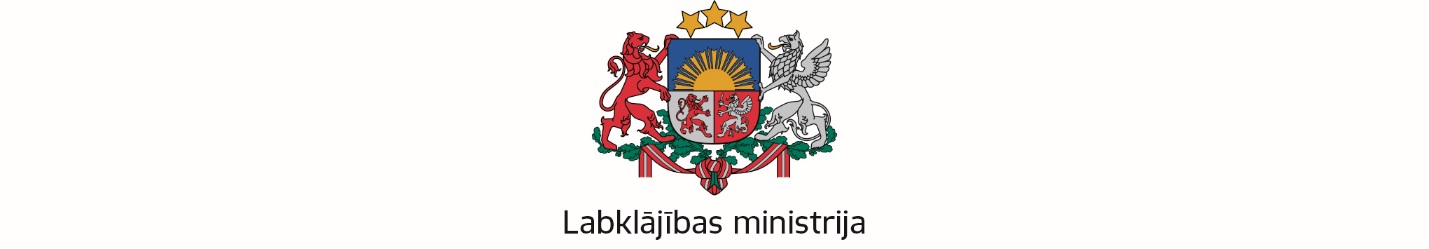 Sociālā darba speciālistu sadarbības padomes sēde2017. gada 20.decembrisDARBA KĀRTĪBASēdes sākums: plkst. 11:00, plānots līdz plkst. 13:00Izskatāmais jautājumsZiņotāji, uzaicinātie1. Sanāksmes atklāšana un Padomes sēdes darba kārtības apstiprināšana.Ilze Skrodele-Dubrovska - Labklājības ministrijas (LM) Metodiskās vadības un kontroles departamenta (MVKD) direktora vietniece2. Par sagatavoto Ētikas kodeksa  daļu par sociālā darba ētiskiem principiem, vērtībām un normām. Asoc.prof. LVilka (RSU Labklājības un sociālā darba katedras vadītāja)3. Par sociālā darbinieka profesijas standarta        aktualizēšanu un darba grupas organizāciju.Ilze Skrodele-Dubrovska - LM MVKD direktora vietniece 4. Par Nozares padomes nolikumu un tās pārstāvjiemAgnese Jurjāne - LM MVKD vecākā eksperte 5. Aktualitātes LM Eiropas Sociālā fonda projektā “Profesionāla sociālā darba attīstība pašvaldībās” (Nr. 9.2.1.1/15/I/001) (SD projekts).Ilze Kurme LM MVKD ESF projekta "Profesionālās sociālā darba attīstība pašvaldībās" vadītāja4. Dažādi jautājumi.Padomes pārstāvjiPadomes dalībnieku diskusija un ieteikumiPadomes dalībnieku diskusija un ieteikumi